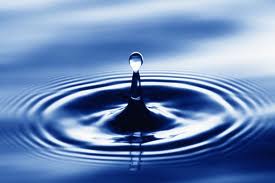  I liked _____________________________________________________________________________________________________________________________You can improve by ________________________________________________________________________________________________________________1 - Elementary2 - Basic3 - Sound4 - Thorough5 - ExtensiveResearch Skills*Key words are in sentences, straight from text.*Unsatisfactory amount of information gathered.*A mixture of key words and sentences.*Disappointing amount of information gathered*A mixture of key words and sentences.*Satisfactory amount of information gathered.*All research in keywords.*Pleasing amount of information gathered.*Exceeds content and keyword expectations.* Clearly understands the info and language that has been used.Bibliography*Bibliography is present but does not follow the correct structure.*Correct structure, but less than 3 sources of information.*Bibliography is present but does not follow the correct structure.*Correct structure, but 3-4 sources of information.*Bibliography is complete and follows correct structure.*4-5 sources of information.*Bibliography is complete and follows correct structure.* 6-7 sources of information.*Bibliography is complete and follows correct structure.* 8+ sources of information.What is desalination?How does it work? *Info provided doesn’t meet expectations.or*Spelling and grammar is poor.*Info provided demonstrates a basic knowledge of the topic.*Info provided meets some set criteria.*Spelling & grammar is inconsistent*Info provided demonstrates a sound knowledge of topic.*Info provided meets the set criteria.*Spelling and punctuation is mostly correct.*Info provided demonstrates a thorough knowledge of topic.* Info meets all set criteria while including extra info.*Spelling and grammar is correct*Info provided exceeds expectations & demonstrates an extensive knowledge of the topic.*Spelling and grammar is correct.Why does SA need desal?How much to build/run? *Info provided doesn’t meet expectations.or*Spelling and grammar is poor.*Info provided demonstrates a basic knowledge of the topic.*Info provided meets some set criteria.*Spelling & grammar is inconsistent*Info provided demonstrates a sound knowledge of topic.*Info provided meets the set criteria.*Spelling and punctuation is mostly correct.*Info provided demonstrates a thorough knowledge of topic.* Info meets all set criteria while including extra info.*Spelling and grammar is correct*Info provided exceeds expectations & demonstrates an extensive knowledge of the topic.*Spelling and grammar is correct.Positives *Info provided doesn’t meet expectations.or*Spelling and grammar is poor.*Info provided demonstrates a basic knowledge of the topic.*Info provided meets some set criteria.*Spelling & grammar is inconsistent	*Info provided demonstrates a sound knowledge of topic.*Info provided meets the set criteria.*Spelling and punctuation is mostly correct.*Info provided demonstrates a thorough knowledge of topic.* Info meets all set criteria while including extra info.*Spelling and grammar is correct*Info provided exceeds expectations & demonstrates an extensive knowledge of the topic.*Spelling and grammar is correct.Negatives *Info provided doesn’t meet expectations.or*Spelling and grammar is poor.*Info provided demonstrates a basic knowledge of the topic.*Info provided meets some set criteria.*Spelling & grammar is inconsistent*Info provided demonstrates a sound knowledge of topic.*Info provided meets the set criteria.*Spelling and punctuation is mostly correct.*Info provided demonstrates a thorough knowledge of topic.* Info meets all set criteria while including extra info.*Spelling and grammar is correct*Info provided exceeds expectations & demonstrates an extensive knowledge of the topic.*Spelling and grammar is correct.Personal Viewpoint *Info provided doesn’t meet expectations.or*Spelling and grammar is poor.*Info provided demonstrates a basic knowledge of the topic.*Info provided meets some set criteria.*Spelling & grammar is inconsistent*Info provided demonstrates a sound knowledge of topic.*Info provided meets the set criteria.*Spelling and punctuation is mostly correct.*Info provided demonstrates a thorough knowledge of topic.* Info meets all set criteria while including extra info.*Spelling and grammar is correct*Info provided exceeds expectations & demonstrates an extensive knowledge of the topic.*Spelling and grammar is correct.Title, Pictures, Diagrams and Presentation* Poster is unacceptably presented and lacks obvious signs of effort.*No diagrams or pictures.*Poster is messy or poorly designed.*No diagrams and very few relevant pictures.*Poster is satisfactorily presented in terms of design, layout and neatness.*Includes a diagram and a few pictures.*Poster is very well presented in terms of design, layout and neatness.* Provides relevant pictures and diagrams.*Poster is exceptionally well presented in terms of design, layout and neatness.* A wide variety of relevant pictures and diagrams, including hand drawn examples.